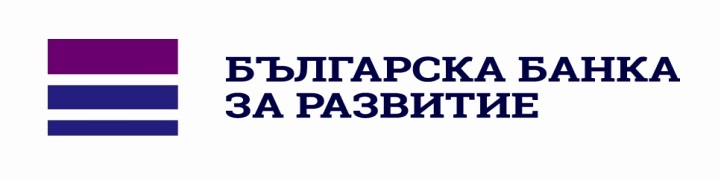 Приемам Общите условия за ползване на “ИНТЕРНЕТ БАНКИРАНЕ” на “БЪЛГАРСКА БАНКА ЗА РАЗВИТИЕ” АД, които са неразделна част от това Искане.Запознат съм с Тарифата на Банката за таксите и комисионните, които се прилагат при използване на “ИНТЕРНЕТ БАНКИРАНЕ” и безусловно и неотменяемо се съгласявам Банката да ги събира от сметка:Потвърждавам верността на всички данни и изявления, посочени от мен в това Искане. В случаите на изпращане на документи по факс декларирам, че са верни с оригиналите, които са на разположение на Банката за преглед при поискване. За невярна информация нося наказателна отговорност съгласно чл. 313 от НК.Задължавам се съгласно чл. 5, ал. 2 от ППЗМИП, във връзка с чл. 6, ал. 5, т. 3 от ЗМИП, да декларирам произхода на паричните средства предмет на всяка банкова операция/сделка, надвишаваща 30 000 /тридесет хиляди/ лева.Прилагам _______ броя приложения по едно за всеки потребител на системата за “ИНТЕРНЕТ БАНКИРАНЕ”.    Дата:_____________________                                                                           Клиент:____________________					                                   /подпис и печат/